	Lesson Assessment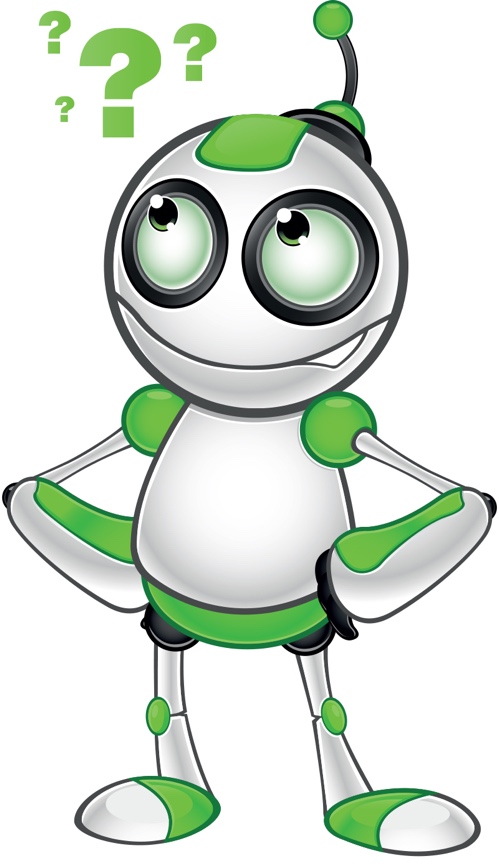 AimsYesNoI understand more about phishing than I did beforeI could recognise a phishing email if I received oneI feel I learnt something from this courseI enjoyed this type of learning